Подготовила: Звонцова Т.И., воспитатель2019 г.  Муниципальное дошкольное образовательное учреждение«Большеигнатовский детский сад комбинированного вида»Памятка для родителей «Безопасность детейв зимний период» 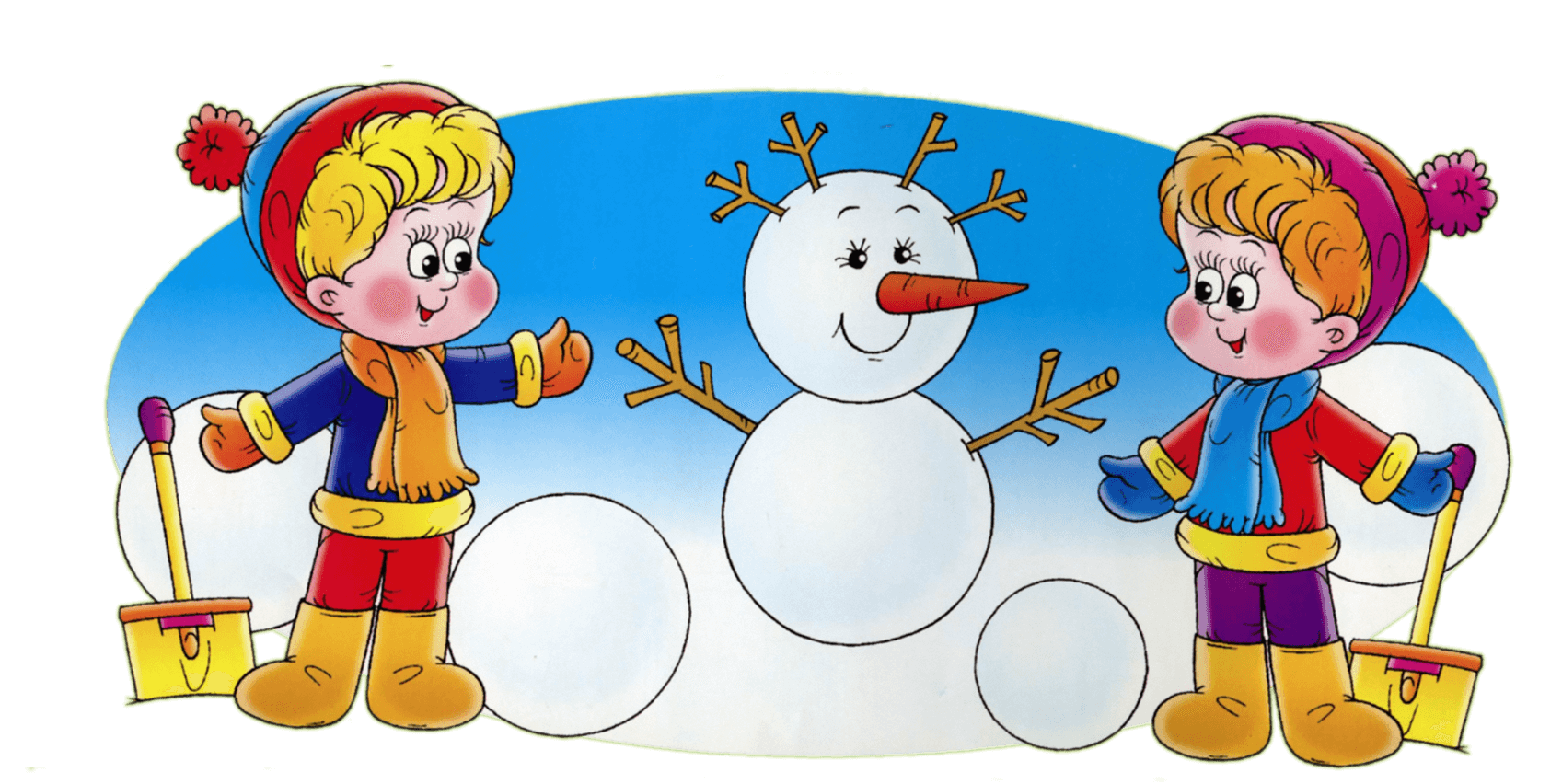    Безопасность при использовании санок.Прежде чем ребёнок сядет в санки, проверьте, нет ли в них неисправности.Если санки оснащены ремнями безопасности, то обязательно пристегните ребёнка.Не разрешайте ребёнку прыгать с трамплинов на санках, так как это может привести к травмам.Обязательно присматривайте за ребёнком, когда он катается на санках.Если при катании ребёнка на санках вам необходимо перейти дорогу, его необходимо высадить из санок.Не катайтесь с ребёнком вместе на одних санках.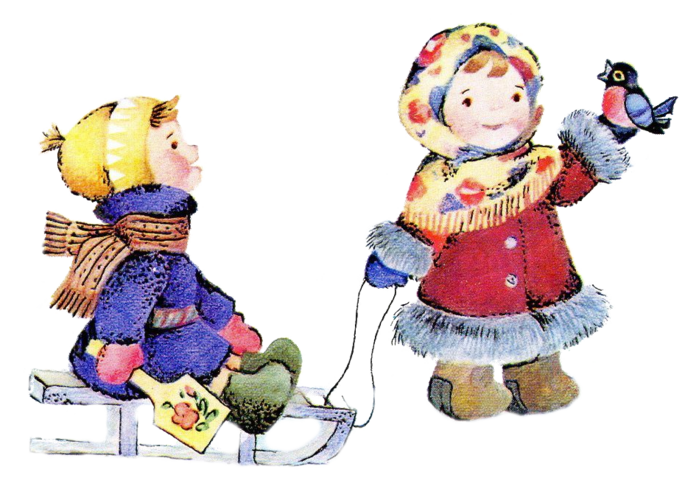 Безопасное катание на горках.Расскажите ребёнку, что на горках нужно вести себя аккуратно и дисциплинированно, соблюдать очередь при спуске.Убедитесь в безопасности горки сами, перед катанием внимательно изучите местность.Проследите за тем, чтобы горку не перекрывали деревья, кусты, столбы уличного освещения и заборы.Катайте ребёнка с маленьких пологих горок.Запретите ему кататься стоя.Запретите ребёнку кататься с горок, которые расположены рядом с дорогой, водоёмом.Научите ребёнка правильно падать: во время падения нужно стараться повернуться на бок, согнув и поджав колени.Лучше всего катать ребёнка на надувных ватрушках, на ледянках.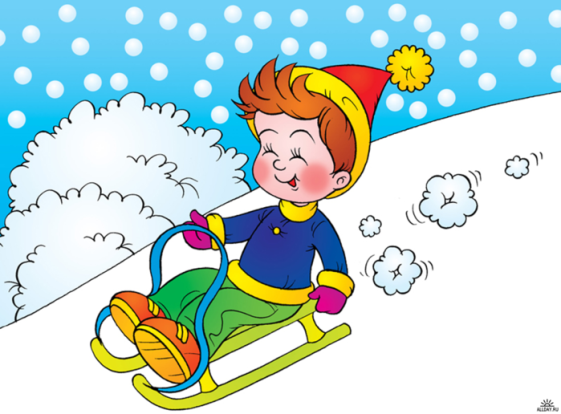 